Moderat Privat 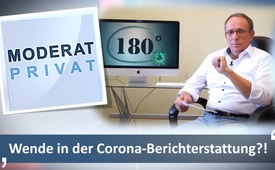 Wende in der Corona-Berichterstattung?!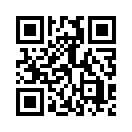 Bis vor Kurzem wurde Kla.TV in allen Leitmedien mehr oder weniger in die rechte Ecke der Verschwörungstheoretiker gerückt - gerade auch in Bezug auf die Corona-Berichterstattung. Doch jetzt scheint sich, dank BILD, der Wind zu drehen...Hallo liebe Freunde der unzensierten Meinung. Heute melde ich mich wieder aus meinem „Corona-Studio“ daheim.
Julian Reichelt, Chef von BILD, hat diese Tage die 180°-Wende in der Betrachtung der Corona-Krise hingelegt. Vor wenigen Tagen wurden wir in der Bild-Zeitung noch als Verschwörungstheoretiker hingestellt - also Sender wie eben Kla.TV und alle anderen, die sich zumindest kritisch mit Corona und Co. auseinandersetzen. Am 27.04.20 wendete sich Herr Reichelt in einem Titelbeitrag der BILD und mit einer Video-Botschaft an die Deutschen und griff die Bundesregierung scharf wegen ihrer Vorgehensweise in dieser Krise an. In dem YouTube-Beitrag werden die Widersprüche deutlich, in welche sich die Bundesregierung in den letzten Wochen verstrickt hat. 
Insbesondere aber mahnte er die fehlende sachliche Auseinandersetzung mit kritischen Stimmen an. Wörtlich fragte er: „Ist es in unserem Land eine gute Idee, sich in schwierigen Zeiten über Andersdenkende lustig zu machen und zu erheben?“
Und weiter meinte Herr Reichelt: „Die Stärke der Demokratie ist, dass sie auch die unbequemsten Debatten aushält. Wenn sie sie aber verhindert, macht die Demokratie sich überflüssig. Das Einzige, was in der Demokratie alternativlos ist, ist die Debatte.“
In den Tagen danach, wird in der BILD das Dossier der „Five Eyes“ genannten Geheimdienstallianz der USA, Großbritanniens, Australiens, Kanadas und Neuseelands beschrieben, welches Vorwürfe erhebt, das Virus sei künstlich erzeugt und aus einem Labor in Wuhan entwichen. Über diese Vermutung berichtete auch Kla.TV bereits Anfang März 2020.
Toll wäre es, wenn zum Beispiel auch Herr Ralf Fischer vom Bayerischen Rundfunk anfangen würde, umzudenken. In seinen Kontrovers-Sendungen Ende Januar und Ende April, wurden sowohl Ivo Sasek, als auch die gesamte OCG wieder einmal aufs Schärfste angegriffen und unter anderem der Verbreitung von Verschwörungstheorien in Bezug auf Corona bezichtigt. Auch wir in Mertingen wurden in einem Zuge mit entsprechenden Vorwürfen erwähnt. Es wäre einfach schön, Herr Fischer, wenn Sie auf solche Verleumdungskampagnen verzichten und uns, nach dem Vorbild von Herrn Reichelt, dabei unterstützen, sachlich und kritisch alle Hintergründe der jetzigen Katastrophe zu beleuchten.
Auch über alle anderen Medien-Kollegen, die immer wieder verleumderisch über uns berichtet haben, werden wir uns sehr freuen, wenn sie sich dieser Verwandlung anschließen.
Euch allen, liebe Zuschauer, alles erdenklich Gute und vor allem Gesundheit – und wer mag, folgt gerne dem Rat unseres Landesvaters Markus Söder: „Betet!“ Ich sage: „Betet für Wahrheit“. So werden immer mehr Menschen die wahren Hintergründe dieser Pandemie erkennen und wir werden alle ganz schnell aus unserer sozialen Isolation befreit.
Tschüß, Euer Martinvon mQuellen:https://www.youtube.com/watch?v=4AHUTRqUaTk
https://www.bild.de/politik/ausland/politik-ausland/coronakrise-us-aussenminister-pompeo-coronavirus-kommt-aus-labor-in-wuhan-70426672.bild.html
https://www.msn.com/en-us/news/world/leaked-five-eyes-dossier-on-alleged-chinese-coronavirus-coverup-consistent-with-us-findings-officials-say/ar-BB13vV36Das könnte Sie auch interessieren:#Medienkrieg - gegen Kla.TV-Gründer Ivo Sasek
»Verhetzt, verfolgt, verweigert« - www.kla.tv/Medienkrieg

#ModeratPrivat - www.kla.tv/ModeratPrivat

#Coronavirus - www.kla.tv/CoronavirusKla.TV – Die anderen Nachrichten ... frei – unabhängig – unzensiert ...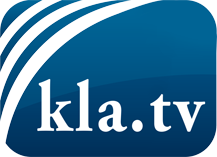 was die Medien nicht verschweigen sollten ...wenig Gehörtes vom Volk, für das Volk ...tägliche News ab 19:45 Uhr auf www.kla.tvDranbleiben lohnt sich!Kostenloses Abonnement mit wöchentlichen News per E-Mail erhalten Sie unter: www.kla.tv/aboSicherheitshinweis:Gegenstimmen werden leider immer weiter zensiert und unterdrückt. Solange wir nicht gemäß den Interessen und Ideologien der Systempresse berichten, müssen wir jederzeit damit rechnen, dass Vorwände gesucht werden, um Kla.TV zu sperren oder zu schaden.Vernetzen Sie sich darum heute noch internetunabhängig!
Klicken Sie hier: www.kla.tv/vernetzungLizenz:    Creative Commons-Lizenz mit Namensnennung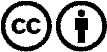 Verbreitung und Wiederaufbereitung ist mit Namensnennung erwünscht! Das Material darf jedoch nicht aus dem Kontext gerissen präsentiert werden. Mit öffentlichen Geldern (GEZ, Serafe, GIS, ...) finanzierte Institutionen ist die Verwendung ohne Rückfrage untersagt. Verstöße können strafrechtlich verfolgt werden.